О налоговых льготах26 марта 2024 г. вступило в силу постановление Министерства культуры от 7 марта 2024 г. № 22 ˮОб определении перечня капитальных строений (здания и сооружений), их частей“, с которым можно ознакомится на Национальном правовом Интернет-портале Республики Беларусь (pravo.by).На основании норм статей 228 и 239 Налогового кодекса Республики Беларусь данным постановлением Министерством культуры определено, что с 1 января 2024 г. памятники архитектуры и памятники градостроительства, включенные в Государственный список историко-культурных ценностей Республики Беларусь (gosspisok.gov.by), освобождаются от налога на недвижимость и земельного налога.Справочно: На сегодняшний день в Государственный список историко-культурных ценностей Республики Беларусь, который утвержден постановлением Министерства культуры от 3 января 2023 г. № 1, включено 1838 памятников архитектуры и 14 памятников градостроительства.Нормативный акт принят в целях создания благоприятных условий для субъектов хозяйствования, в том числе инвесторов, которые используют историко-культурные ценности Республики Беларусь.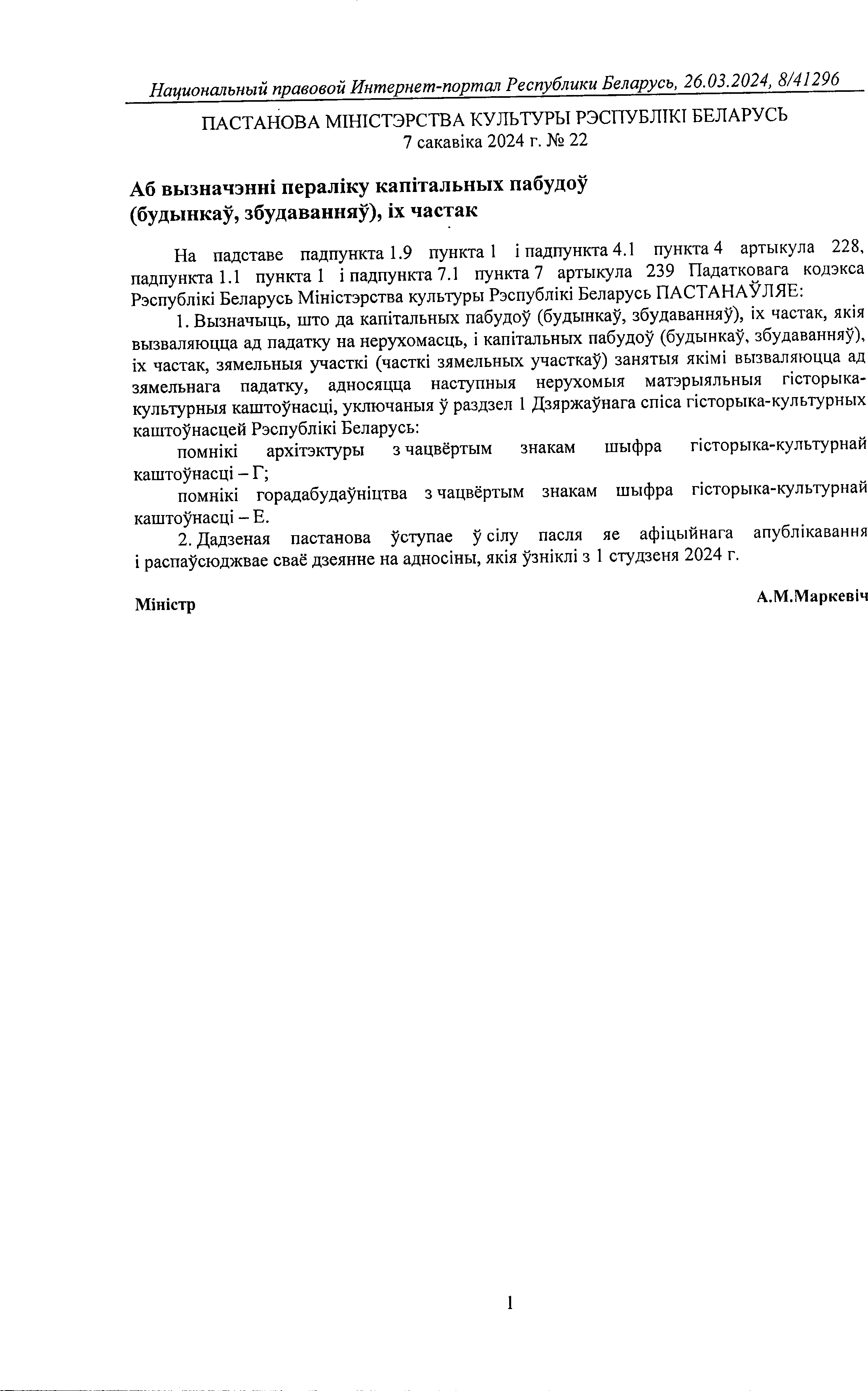 